單元名稱：家庭的生命樂章    日期：   年   月   日    學生:＿＿＿＿　   教師:＿＿＿＿教學影片網址: https://www.youtube.com/watch?v=fKLWsrhwZOY&feature=youtu.be題目學生反應特別的反應家庭的生命樂章>>請在youtube搜尋～甜蜜的家庭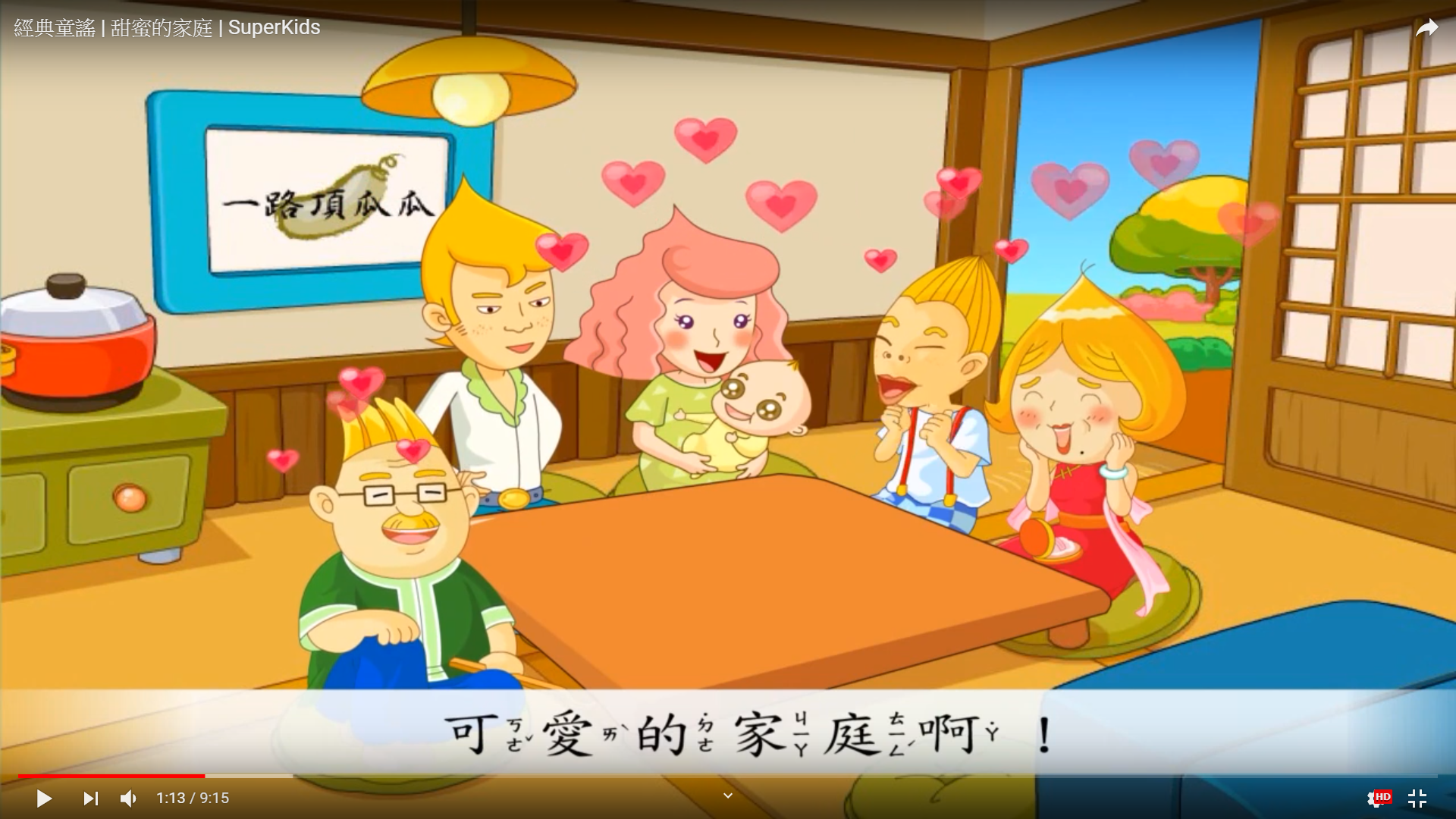 □喜歡家庭的生命樂章>>請在youtube搜尋～甜蜜的家庭□沒感覺家庭的生命樂章>>請在youtube搜尋～甜蜜的家庭□不喜歡（一）「家庭成員」介紹爸爸、媽媽、兄弟姊妹、爺爺奶奶等家庭成員，一邊打招呼一邊擁抱學生，讓學生充分感受到家人的愛。（二）翻閱照片（實體照片或手機照片或影片） 家人翻閱之前出遊或家居的照片、影片，說說曾一起經歷過的生命歷程，讓學生試著說出或指出曾發生過的事。□喜歡（一）「家庭成員」介紹爸爸、媽媽、兄弟姊妹、爺爺奶奶等家庭成員，一邊打招呼一邊擁抱學生，讓學生充分感受到家人的愛。（二）翻閱照片（實體照片或手機照片或影片） 家人翻閱之前出遊或家居的照片、影片，說說曾一起經歷過的生命歷程，讓學生試著說出或指出曾發生過的事。□沒感覺（一）「家庭成員」介紹爸爸、媽媽、兄弟姊妹、爺爺奶奶等家庭成員，一邊打招呼一邊擁抱學生，讓學生充分感受到家人的愛。（二）翻閱照片（實體照片或手機照片或影片） 家人翻閱之前出遊或家居的照片、影片，說說曾一起經歷過的生命歷程，讓學生試著說出或指出曾發生過的事。□不喜歡照片分享＞＞貼上與家人的合照，並簡要說明。照片分享＞＞貼上與家人的合照，並簡要說明。照片分享＞＞貼上與家人的合照，並簡要說明。